ANEXOSGALERÍA FOTOGRÁFICA DE ACTIVIDADES EJECUTADAS DE LA DIRECCIÓN MUNICIPAL DE LA MUJER, MUNICIPALIDAD DE CAJOLÁ.REUNIONES DE CONFORMACIÓN DE GRUPOS DE MUJERES 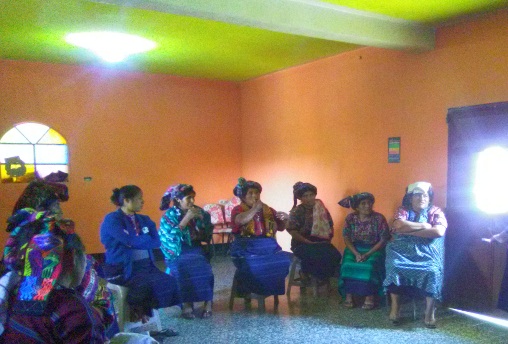 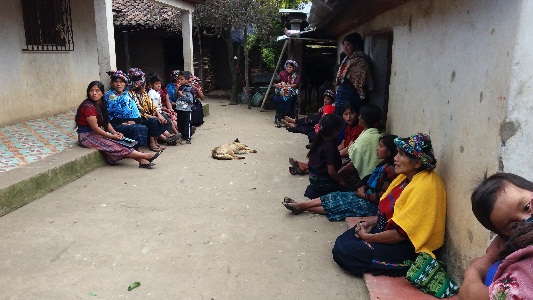 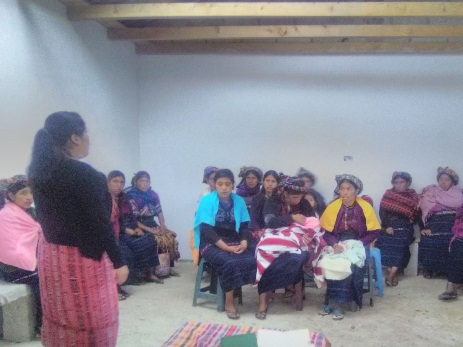 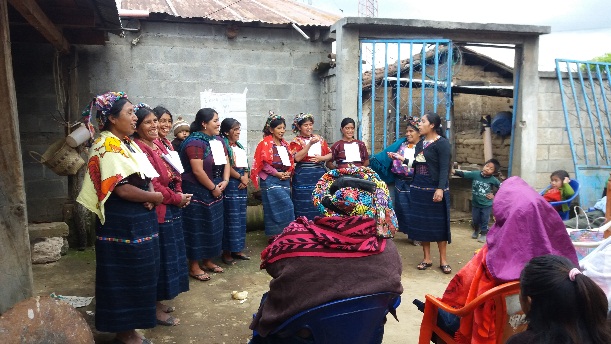 CHARLAS DE FORMACIÓN A GRUPOS DE MUJERES SOBRE AUTOESTIMA Y ORGANIZACIÓN COMUNITARIA. 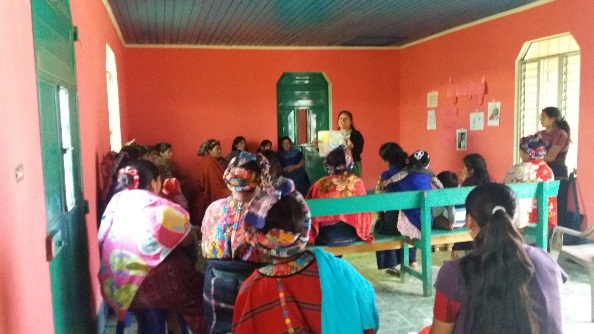 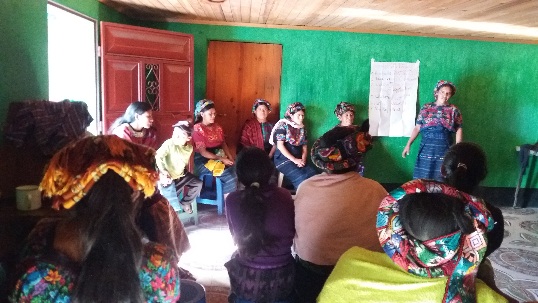 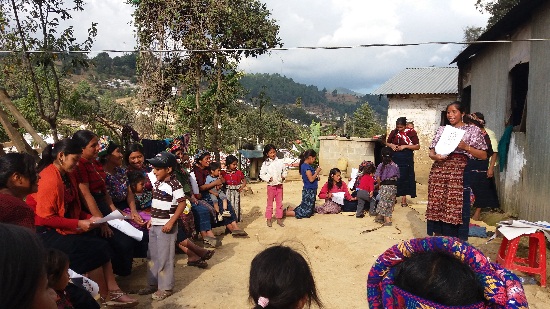 CONMEMORACIÓN DÍA INTERNACIONAL DE LA NO VIOLENCIA CONTRA LA MUJER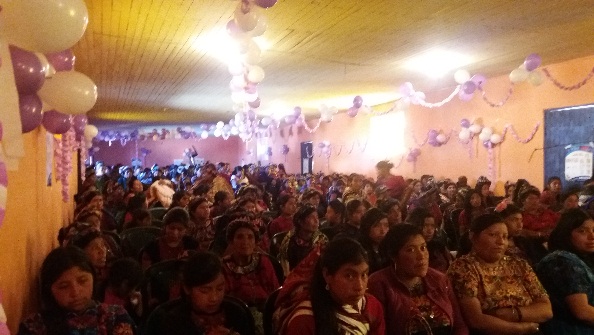 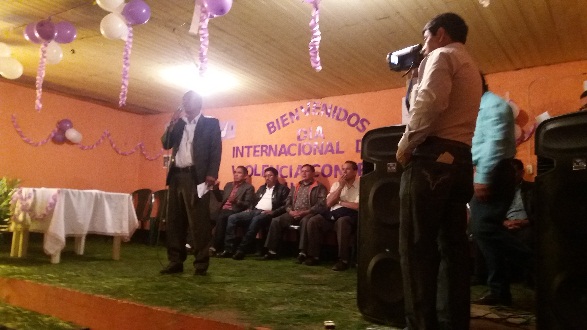 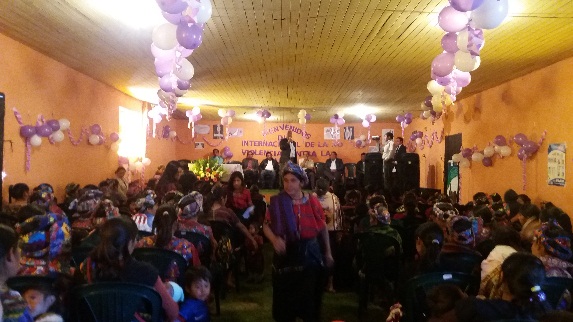 TALLERES SOBRE ELABORACIÓN DE JABÓN ARTESANAL 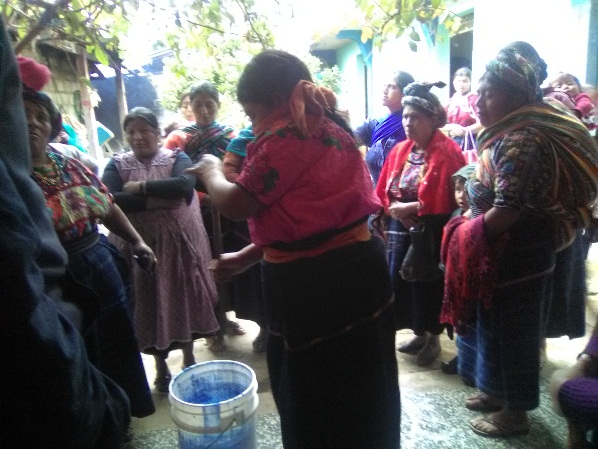 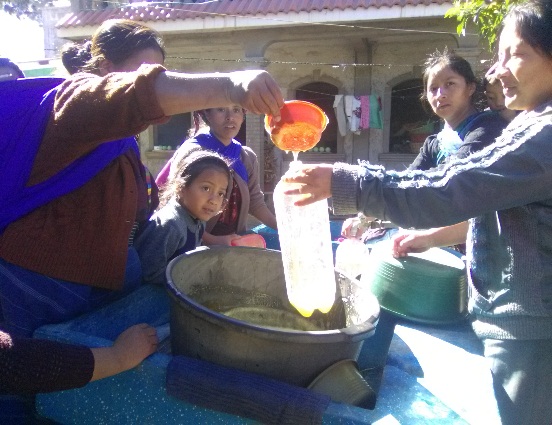 TALLERES SOBRE ELABORACIÓN DE SHAMPOO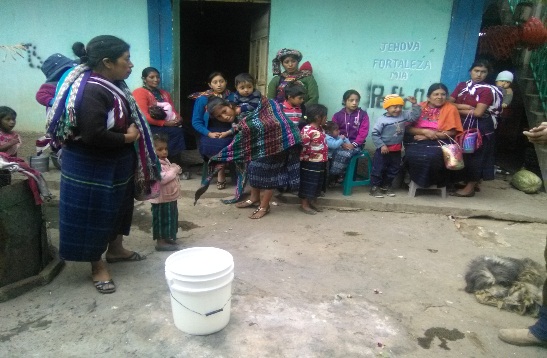 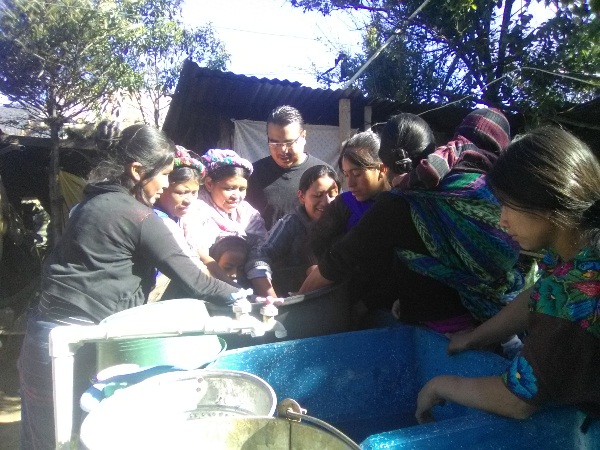 ENTREGA DE ÁRBOLES DE CIPRÉS Y PINO 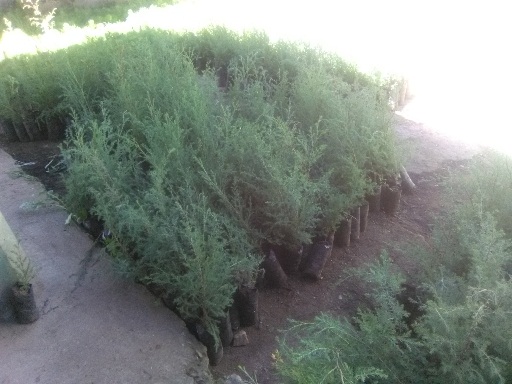 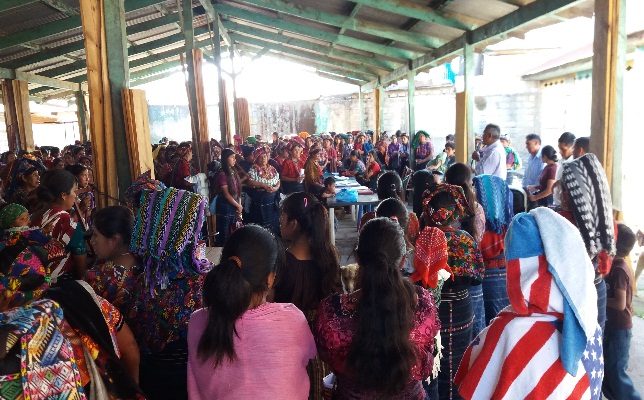 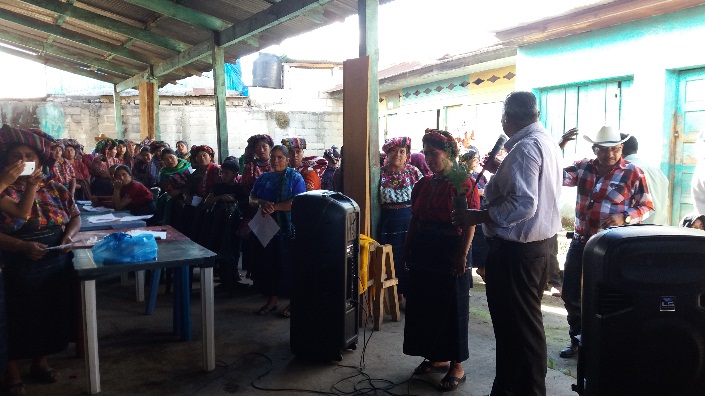 